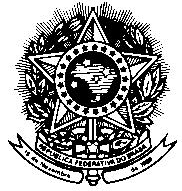 SENADO FEDERAL COMISSÃO DIRETORAPARECER Nº 1301, DE 2003Redação final do Projeto de Lei da Câmara nº 57, de 2003 (nº 3.561, de 1997, na Casa de origem).A Comissão Diretora apresenta a redação final do Projeto de Lei da Câmara nº 57, de 2003 (nº 3.561, de 1997, na Casa de origem), que dispõe sobre o Estatuto do Idoso e dá outras providências, consolidando as emendas de redação aprovadas pelo Plenário.Sala de Reuniões da Comissão, em 23 de setembro de 2003.ANEXO AO PARECER Nº 1.301, DE 2003.Redação final do Projeto de Lei da Câmara nº 57, de 2003 (nº 3.561, de 1997, na Casa de origem).Dispõe sobre o Estatuto do Idoso e dá outras providências.O CONGRESSO NACIONAL decreta:TÍTULO I DISPOSIÇÕES PRELIMINARESArt. 1º É instituído o Estatuto do Idoso, destinado a regular os direitos assegurados às pessoas com idade igual ou superior a 60 (sessenta) anos.Art. 2º O idoso goza de todos os direitos fundamentais inerentes à pessoa humana, sem prejuízo da proteção integral de que trata esta Lei, assegurando-se-lhe, por lei ou por outros meios, todas as oportunidades e facilidades, para preservação de sua saúde física e mental e seu aperfeiçoamento moral, intelectual, espiritual e social, em condições de liberdade e dignidade.Art. 3º É obrigação da família, da comunidade, da sociedade e do Poder Público assegurar ao  idoso, com  absoluta prioridade, a  efetivação do direito à vida, à saúde, à alimentação, à educação, à cultura, ao esporte, ao lazer, ao trabalho, à cidadania, à liberdade, à dignidade, ao respeito e à convivência familiar e comunitária.Parágrafo único. A garantia de prioridade compreende:I – atendimento preferencial imediato e individualizado junto aos órgãos públicos e privados prestadores de serviços à população;II – preferência na formulação e na execução de políticas sociais públicas específicas;III  –  destinação  privilegiada  de  recursos  públicos  nas  áreas relacionadas com a proteção ao idoso;IV – viabilização de formas alternativas de participação, ocupação e convívio do idoso com as demais gerações;V – priorização do atendimento do idoso por sua própria família, em detrimento do atendimento asilar, exceto dos que não a possuam ou careçam de condições de manutenção da própria sobrevivência;VI – capacitação e reciclagem dos recursos humanos nas áreas de geriatria e gerontologia e na prestação de serviços aos idosos;VII – estabelecimento de mecanismos que favoreçam a divulgação de informações de caráter educativo sobre os aspectos biopsicossociais de envelhecimento;VIII  –  garantia  de  acesso  à  rede  de  serviços  de  saúde  e  de assistência social locais.Art. 4º Nenhum idoso será objeto de qualquer tipo de negligência, discriminação,  violência,  crueldade  ou  opressão,  e  todo  atentado  aos  seus direitos, por ação ou omissão, será punido na forma da lei.§ 1° É dever de todos prevenir a ameaça ou violação aos direitos doidoso.§ 2° As obrigações previstas nesta Lei não excluem da prevençãooutras decorrentes dos princípios por ela adotados.Art. 5º A inobservância das normas de prevenção importará em responsabilidade à pessoa física ou jurídica nos termos da lei.Art. 6º Todo cidadão tem o dever de comunicar à autoridade competente qualquer forma de violação a esta Lei que tenha testemunhado ou de que tenha conhecimento.Art. 7º Os Conselhos Nacional, Estaduais, do Distrito Federal e Municipais do Idoso, previstos na Lei nº 8.842, de 4 de janeiro de 1994, zelarão pelo cumprimento dos direitos do idoso, definidos nesta Lei.TÍTULO IIDOS DIREITOS FUNDAMENTAISCAPÍTULO IDO DIREITO À VIDAArt.  8º  O  envelhecimento  é  um  direito  personalíssimo  e  a  sua proteção um direito social, nos termos desta Lei e da legislação vigente.Art. 9º É obrigação do Estado, garantir à pessoa idosa a proteção à vida e à saúde, mediante efetivação de políticas socia is públicas que permitam um envelhecimento saudável e em condições de dignidade.CAPÍTULO IIDO DIREITO À LIBERDADE, AO RESPEITO E À DIGNIDADEArt. 10. É obrigação do Estado e da sociedade, assegurar à pessoa idosa a liberdade, o respeito e a dignidade, como pessoa humana e sujeito de direitos civis, políticos, individuais e sociais, garantidos na Constituição e nas leis.aspectos:§ 1º O direito à liberdade compreende, entre outros, os seguintesI – faculdade de ir, vir e estar nos logradouros públicos e espaçoscomunitários, ressalvadas as restrições legais; II – opinião e expressão;III – crença e culto religioso;IV – prática de esportes e de diversões;V – participação na vida familiar e comunitária;VI – participação na vida política, na forma da lei;VII – faculdade de buscar refúgio, auxílio e orientação.§ 2º O direito ao respeito consiste na inviolabilidade da integridade física, psíquica e moral, abrangendo a preservação da imagem, da identidade, da autonomia, de valores, idéias e crenças, dos espaços e dos objetos pessoais.§ 3º É dever de todos zelar pela dignidade do idoso, colocando-o a salvo de qualquer tratamento desumano, violento, aterrorizante, vexatório ou constrangedor.CAPÍTULO III DOS ALIMENTOSArt. 11. Os alimentos serão prestados ao idoso na forma da lei civil.Art. 12. A obrigação alimentar é solidária, podendo o idoso optar entre os prestadores.Art. 13. As transações relativas a alimentos poderão ser celebradas perante o Promotor de Justiça, que as referendará, e passarão a ter efeito de título executivo extrajudicial nos termos da lei processual civil.Art. 14. Se o idoso ou seus familiares não possuírem condições econômicas  de  prover  o  seu  sustento,  impõe-se  ao  Poder  Público  esse provimento, no âmbito da assistência social.CAPÍTULO IVDO DIREITO À SAÚDEArt. 15. É assegurada a atenção integral à saúde do idoso, por intermédio do Sistema Único de Saúde – SUS, garantindo-lhe o acesso universal e igualitário, em conjunto articulado e contínuo das ações e serviços, para a prevenção, promoção, proteção e  recuperação da  saúde, incluindo a  atenção especial às doenças que afetam preferencialmente os idosos.§  1°  A  prevenção  e  a  manutenção  da  saúde  do  idoso  serão efetivadas por meio de:I – cadastramento da população idosa em base territorial;II – atendimento geriátrico e gerontológico em ambulatórios;III – unidades geriátricas de referência, com pessoal especializado nas áreas de geriatria e gerontologia social;IV – atendimento domiciliar, incluindo a internação, para a população que dele necessitar e esteja impossibilitada de se locomover, inclusive para idosos abrigados e acolhidos por instituições públicas, filantrópicas ou sem fins lucrativos e eventualmente conveniadas com o Poder Público, nos meios urbano e rural;V  –  reabilitação  orientada  pela  geriatria  e  gerontologia,  para redução das seqüelas decorrentes do agravo da saúde.§ 2° Incumbe ao Poder Público fornecer aos idosos, gratuitamente, medicamentos, especialmente os de uso continuado, assim como próteses, órteses e outros recursos relativos ao tratamento, habilitação ou reabilitação.§ 3° É vedada a discriminação do idoso nos planos de saúde pela cobrança de valores diferenciados em razão da idade.§ 4° Os idosos portadores de deficiência ou com limitação incapacitante terão atendimento especializado, nos termos da lei.Art. 16. Ao idoso internado ou em observação é assegurado o direito a acompanhante, devendo o órgão de saúde proporcionar as condições adequadas para a sua permanência em tempo integral, segundo o critério médico.Parágrafo único. Caberá ao profissional de saúde responsável pelo tratamento conceder autorização para o acompanhamento do idoso ou, no caso de impossibilidade, justificá-la por escrito.Art. 17. Ao idoso que esteja no domínio de suas faculdades mentais é assegurado o direito de optar pelo tratamento de saúde que lhe for reputado mais favorável.Parágrafo único. Não estando o idoso em condições de proceder à opção, esta será feita:I – pelo curador, quando o idoso for interditado;II – pelos familiares, quando o idoso não tiver curador ou este não puder ser contactado em tempo hábil;III – pelo médico, quando ocorrer iminente risco de vida e não houver tempo hábil para consulta a curador ou familiar;IV - pelo próprio médico, quando não houver curador ou familiar conhecido, caso em que deverá comunicar o fato ao Ministério Público.Art. 18. As instituições de saúde devem atender aos critérios mínimos para o atendimento às necessidades do idoso, promovendo o treinamento e a capacitação dos profissionais, assim como orientação a cuidadores familiares e grupos de auto-ajuda.Art. 19. Os casos de suspeita ou confirmação de maus-tratos contra idoso serão obrigatoriamente comunicados pelos profissionais de saúde a quaisquer dos seguintes órgãos:I – autoridade policial; II – Ministério Público;III – Conselho Municipal do Idoso; IV – Conselho Estadual do Idoso;V – Conselho Nacional do Idoso.CAPÍTULO VDA EDUCAÇÃO, CULTURA, ESPORTE E LAZERArt. 20. O idoso tem direito a educação, cultura, esporte, lazer, diversões, espetáculos, produtos e serviços que respeitem sua peculiar condição de idade.Art. 21. O Poder Público criará oportunidades de acesso do idoso à educação, adequando currículos, metodologias e material didático aos programas educacionais a ele destinados.§ 1º Os cursos especiais para idosos incluirão conteúdo relativo às técnicas de comunicação, computação e demais avanços tecnológicos, para sua integração à vida moderna.§ 2º Os idosos participarão das comemorações de caráter cívico ou cultural, para transmissão de conhecimentos e vivências às demais gerações, no sentido da preservação da memória e da identidade culturais.Art. 22. Nos currículos mínimos dos diversos níveis de ensino formal serão inseridos conteúdos voltados ao processo de envelhecimento, ao respeito e à valorização do idoso, de forma a eliminar o preconceito e a produzir conhecimentos sobre a matéria.Art. 23. A participação dos idosos em atividades culturais e de lazer será proporcionada mediante descontos de pelo menos 50% (cinqüenta por cento) nos ingressos para eventos artísticos, culturais, esportivos e de lazer, bem como o acesso preferencial aos respectivos locais.Art. 24.  Os  meios de  comunicação manterão espaços ou  horários especiais voltados aos idosos, com finalidade informativa, educativa, artística e cultural, e ao público sobre o processo de envelhecimento.Art. 25. O Poder Público apoiará a criação de universidade aberta para as pessoas idosas e incentivará a publicação de livros e periódicos, de conteúdo e padrão editorial adequados ao idoso, que facilitem a leitura, considerada a natural redução da capacidade visual.CAPÍTULO VIDA PROFISSIONALIZAÇÃO E DO TRABALHOArt. 26. O idoso tem direito ao exercício de atividade profissional, respeitadas suas condições físicas, intelectuais e psíquicas.Art. 27. Na admissão do idoso em qualquer trabalho ou emprego, é vedada a discriminação e a fixação de limite máximo de idade, inclusive para concursos, ressalvados os casos em que a natureza do cargo o exigir.Parágrafo único. O primeiro critério de desempate em concurso público será a idade, dando-se preferência ao de idade mais elevada.Art. 28. O Poder Público criará e estimulará programas de:I – profissionalização especializada para os idosos, aproveitando seus potenciais e habilidades para atividades regulares e remuneradas;II – preparação dos trabalhadores para a aposentadoria, com antecedência mínima de 1 (um) ano, por meio de estímulo a novos projetos sociais, conforme seus interesses, e de esclarecimento sobre os direitos sociais e de cidadania;trabalho.III – estímulo às empresas privadas para admissão de idosos aoCAPÍTULO VIIDA PREVIDÊNCIA SOCIALArt. 29. Os benefícios de aposentadoria e pensão do Regime Geral da Previdência Social observarão, na sua concessão, critérios de cálculo que preservem o valor real dos salários sobre os quais incidiram contribuição, nos termos da legislação vigente.Parágrafo único. Os valores dos benefícios em manutenção serão reajustados na mesma data de reajuste do salário-mínimo, pro rata, de acordo com suas respectivas datas de início ou do seu último reajustamento, com base em percentual definido em regulamento, observados os critérios estabelecidos pela Lei nº 8.213, de 24 de julho de 1991.Art. 30. A perda da condição de segurado não será considerada para a concessão da aposentadoria por idade, desde que a pessoa conte com, no mínimo, o tempo de contribuição correspondente ao exigido para efeito de carência na data de requerimento do benefício.Parágrafo único. O cálculo do valor do benefício previsto no caput observará o disposto no caput e § 2° do art. 3º da Lei n° 9.876, de 26 de novembro de 1999, ou, não havendo salários-de-contribuição recolhidos a partir da competência de julho de 1994, o disposto no art. 35 da Lei n° 8.213, de 1991.Art. 31. O pagamento de parcelas relativas a benefícios, efetuado com atraso por responsabilidade da Previdência Social, será atualizado pelo mesmo índice  utilizado  para  os  reajustamentos dos  benefícios  do  Regime  Geral  de Previdência Social, verificado no período compreendido entre o mês que deveria ter sido pago e o mês do efetivo pagamento.Art. 32. O Dia Mundial do Trabalho, 1° de Maio, é a data-base dos aposentados e pensionistas.CAPÍTULO VIIIDA ASSISTÊNCIA SOCIALArt. 33. A assistência social aos idosos será prestada, de forma articulada, conforme os  princípios e  diretrizes previstos na  Lei  Orgânica da Assistência Social, na Política Nacional do Idoso, no Sistema Único de Saúde e demais normas pertinentes.Art. 34. Aos idosos, a partir de 65 (sessenta e cinco) anos, que não possuam  meios  para  prover  sua  subsistência,  nem  de  tê-la  provida  por  sua família, é assegurado o benefício mensal de 1 (um) salário-mínimo, nos termos da Lei Orgânica da Assistência Social – Loas.Parágrafo único. O benefício já concedido a qualquer membro da família nos termos do caput não será computado para os fins do cálculo da renda familiar per capita a que se refere a Loas.Art. 35. Todas as entidades de longa permanência, ou casa-lar, são obrigadas a firmar contrato de prestação de serviços com a pessoa idosa abrigada.§ 1º No caso de entidades filantrópicas, ou casa-lar, é facultada a cobrança de participação do idoso no custeio da entidade.§ 2º O Conselho Municipal do Idoso ou o Conselho Municipal da Assistência Social estabelecerá a forma de participação prevista no § 1º, que não poderá exceder a 70% (setenta por cento) de qualquer benefício previdenciário ou de assistência social percebido pelo idoso.§ 3º Se a pessoa idosa for incapaz, caberá a seu representante legal firmar o contrato a que se refere o caput deste artigo.Art. 36. O acolhimento de idosos em situação de risco social, por adulto ou núcleo familiar, caracteriza a dependência econômica, para os efeitos legais.CAPÍTULO IX DA HABITAÇÃOArt. 37. O idoso tem direito a moradia digna, no seio da família natural ou substituta, ou desacompanhado de seus familiares, quando assim o desejar, ou, ainda, em instituição pública ou privada.§ 1° A assistência integral na modalidade de entidade de longa permanência será  prestada quando  verificada inexistência de  grupo  familiar, casa-lar, abandono ou carência de recursos financeiros próprios ou da família.§  2°  Toda  instituição  dedicada  ao  atendimento  ao  idoso  fica obrigada a manter identificação externa visível, sob pena de interdição, além de atender toda a legislação pertinente.§ 3º As instituições que abrigarem idosos são obrigadas a manter padrões de habitação compatíveis com as necessidades deles, bem como provê - los com alimentação regular e higiene indispensáveis às normas sanitárias e com estas condizentes, sob as penas da lei.Art. 38. Nos programas habitacionais, públicos ou subsidiados com recursos  públicos,  o  idoso  goza  de  prioridade  na  aquisição  de  imóvel  para moradia própria, observado o seguinte:I – reserva de 3% (três por cento) das unidades residenciais para atendimento aos idosos;II – implantação de equipamentos urbanos comunitários voltadosao idoso;III –  eliminação de  barreiras arquitetônicas e  urbanísticas, paragarantia de acessibilidade ao idoso;IV – critérios de financiamento compatíveis com os rendimentos de aposentadoria e pensão.CAPÍTULO X DO TRANSPORTEArt. 39. Aos maiores de 65 (sessenta e cinco) anos fica assegurada a gratuidade dos transportes coletivos públicos urbanos e semi urbanos, exceto nos serviços seletivos e especiais, quando prestados paralelamente aos serviços regulares.§  1°  Para ter  acesso à  gratuidade, basta que o  idoso apresente qualquer documento pessoal que faça prova de sua idade.§ 2° Nos veículos de transporte coletivo de que trata este artigo, serão reservados 10% (dez por cento) dos assentos para os idosos, devidamente identificados com a placa de reservado preferencialmente para idosos.§ 3º No caso das pessoas compreendidas na faixa etária entre 60 (sessenta) e 65 (sessenta e cinco) anos, ficará a critério da legislação local dispor sobre as condições para exercício da gratuidade nos meios de transporte previstos no caput deste artigo.Art. 40. No sistema de transporte coletivo interestadual observar-se-á, nos termos da legislação específica:I – a reserva de 2 (duas) vagas gratuitas por veículo para idosos com renda igual ou inferior a 2 (dois) salários-mínimos;II – desconto de 50% (cinqüenta por cento), no mínimo, no valor das passagens, para os idosos que excederem as vagas gratuitas, com renda igual ou inferior a 2 (dois) salários-mínimos.Parágrafo único. Caberá aos órgãos competentes definir os mecanismos e os critérios para o exercício dos direitos previstos nos incisos I e II.Art. 41. É assegurada a reserva, para os idosos, nos termos da lei local,  de  5%  (cinco  por  cento)  das  vagas  nos  estacionamentos  públicos  e privados, as quais deverão ser posicionadas de forma a garantir a melhor comodidade ao idoso.Art. 42. É assegurada a prioridade do idoso no embarque no sistema de transporte coletivo.TÍTULO IIIDAS MEDIDAS DE PROTEÇÃOCAPÍTULO IDAS DISPOSIÇÕES GERAISArt. 43. As medidas de proteção ao idoso são aplicáveis sempre que os direitos reconhecidos nesta Lei forem ameaçados ou violados:I – por ação ou omissão da sociedade ou do Estado;II – por falta, omissão ou abuso da família, curador ou entidade deatendimento;III – em razão de sua condição pessoal.CAPÍTULO IIDAS MEDIDAS ESPECÍFICAS DE PROTEÇÃOArt. 44. As medidas de proteção ao idoso previstas nesta Lei poderão ser aplicadas, isolada ou cumulativamente, e levarão em conta os fins sociais a que se destinam e o fortalecimento dos vínculos familiares e comunitários.Art. 45. Verificada qualquer das hipóteses previstas no art. 43, o Ministério Público ou o Poder Judiciário, a requerimento daquele, poderá determinar, dentre outras, as seguintes medidas:I  –  encaminhamento à  família  ou  curador,  mediante  termo  de responsabilidade;II – orientação, apoio e acompanhamento temporários;III – requisição para tratamento de sua saúde, em regime ambulatorial, hospitalar ou domiciliar;IV – inclusão em programa oficial ou comunitário de auxílio, orientação e tratamento a usuários dependentes de drogas lícitas ou ilícitas, ao próprio idoso ou à pessoa de sua convivência que lhe cause perturbação;V – abrigo em entidade; VI – abrigo temporário.TÍTULO IVDA POLÍTICA DE ATENDIMENTO AO IDOSOCAPÍTULO I DISPOSIÇÕES GERAISArt. 46. A política de atendimento ao idoso far-se-á por meio do conjunto articulado de ações governamentais e não-governamentais da União, dos Estados, do Distrito Federal e dos Municípios.Art. 47. São linhas de ação da política de atendimento:I – políticas sociais básicas, previstas na Lei n° 8.842, de 4 de janeiro de 1994;II  –  políticas  e  programas  de  assistência  social,  em  caráter supletivo, para aqueles que necessitarem;III – serviços especiais de prevenção e atendimento às vítimas de negligência, maus-tratos, exploração, abuso, crueldade e opressão;IV – serviço de identificação e localização de parentes ou responsáveis por idosos abandonados em hospitais e instituições de longa permanência;dos idosos;V – proteção jurídico-social por entidades de defesa dos direitosVI – mobilização da opinião pública no sentido da participação dosdiversos segmentos da sociedade no atendimento do idoso.CAPÍTULO IIDAS ENTIDADES DE ATENDIMENTO AO IDOSOArt. 48. As entidades de atendimento são responsáveis pela manutenção das próprias unidades, observadas as normas de planejamento e execução emanadas do órgão competente da Política Nacional do Idoso, conforme a Lei n° 8.842, de 1994.Parágrafo único. As entidades governamentais e não- governamentais de assistência ao idoso ficam sujeitas à inscrição de seus programas, junto ao órgão competente da Vigilância Sanitária e Conselho Municipal da  Pessoa Idosa, e  em  sua  falta,  junto  ao  Conselho Estadual ou Nacional da Pessoa Idosa, especificando os regimes de atendimento, observados os seguintes requisitos:I – oferecer instalações físicas em condições adequadas de habitabilidade, higiene, salubridade e segurança;II   –   apresentar   objetivos   estatutários   e   plano   de   trabalho compatíveis com os princípios desta Lei;III – estar regularmente constituída;IV – demonstrar a idoneidade de seus dirigentes.Art. 49. As entidades que desenvolvam programas de institucionalização de longa permanência adotarão os seguintes princípios:I – preservação dos vínculos familiares;II – atendimento personalizado e em pequenos grupos;III – manutenção do idoso na mesma instituição, salvo em caso deforça maior;IV – participação do idoso nas atividades comunitárias, de caráter interno e externo;V – observância dos direitos e garantias dos idosos;VI  –  preservação  da  identidade  do  idoso  e  oferecimento  de ambiente de respeito e dignidade.Parágrafo único. O dirigente de instituição prestadora de atendimento ao idoso responderá civil e criminalmente pelos atos que praticar em detrimento do idoso, sem prejuízo das sanções administrativas.Art. 50. Constituem obrigações das entidades de atendimento:I – celebrar contrato escrito de prestação de serviço com o idoso, especificando o tipo de atendimento, as obrigações da entidade e prestações decorrentes do contrato, com os respectivos preços, se for o caso;II –  observar os  direitos e  as  garantias de  que  são  titulares osidosos;suficiente;III – fornecer vestuário adequado, se for pública, e alimentaçãoIV  –  oferecer  instalações  físicas  em  condições  adequadas  dehabitabilidade;V – oferecer atendimento personalizado;VI – diligenciar no sentido da preservação dos vínculos familiares; VII  –  oferecer  acomodações  apropriadas  para  recebimento  devisitas;idoso;lazer;VIII – proporcionar cuidados à saúde, conforme a necessidade doIX – promover atividades educacionais, esportivas, culturais e deX – propiciar assistência religiosa àqueles que desejarem, de acordocom suas crenças;XI – proceder a estudo social e pessoal de cada caso;XII – comunicar à autoridade competente de saúde toda ocorrência de idoso portador de doenças infecto-contagiosas;XIII – providenciar ou solicitar que o Ministério Público requisite os documentos necessários ao exercício da cidadania àqueles que não os tiverem, na forma da lei;XIV –  fornecer comprovante de  depósito dos bens móveis que receberem dos idosos;XV – manter arquivo de anotações onde constem data e circunstâncias do atendimento, nome do idoso, responsável, parentes, endereços,cidade, relação de seus pertences, bem como o valor de contribuições, e suas alterações, se houver, e demais dados que possibilitem sua identificação e a individualização do atendimento;XVI  –  comunicar  ao  Ministério  Público,  para  as  providências cabíveis, a situação de abandono moral ou material por parte dos familiares;XVII – manter no quadro de pessoal profissionais com formaçãoespecífica.Art.   51.   As   instituições   filantrópicas   ou   sem   fins   lucrativos prestadoras de serviço ao idoso terão direito à assistência judiciária gratuita.CAPÍTULO IIIDA FISCALIZAÇÃO DAS ENTIDADES DE ATENDIMENTOArt. 52. As entidades governamentais e não-governamentais de atendimento ao idoso serão fiscalizadas pelos Conselhos do Idoso, Ministério Público, Vigilância Sanitária e outros previstos em lei.Art. 53. O art. 7° da Lei n° 8.842, de 1994, passa a vigorar com a seguinte redação:“Art. 7° Compete aos Conselhos de que trata o art. 6° desta Lei a supervisão, o acompanhamento, a fiscalização e a avaliação da política nacional do idoso, no âmbito das respectivas instâncias político-administrativas.”(NR)Art. 54. Será dada publicidade das prestações de contas dos recursos públicos e privados recebidos pelas entidades de atendimento.Art. 55. As entidades de atendimento que descumprirem as determinações desta Lei ficarão sujeitas, sem prejuízo da responsabilidade civil e criminal de seus dirigentes ou prepostos, às seguintes penalidades, observado o devido processo legal:I – as entidades governamentais:a) advertência;b) afastamento provisório de seus dirigentes;c) afastamento definitivo de seus dirigentes;d) fechamento de unidade ou interdição de programa; II – as entidades não-governamentais:a) advertência;b) multa;c) suspensão parcial ou total do repasse de verbas públicas;d) interdição de unidade ou suspensão de programa;e) proibição de atendimento a idosos a bem do interesse público.§  1°  Havendo danos aos idosos abrigados ou qualquer tipo de fraude em relação ao programa, caberá o afastamento provisório dos dirigentes ou a interdição da unidade e a suspensão do programa.§ 2° A suspensão parcial ou total do repasse de verbas públicas ocorrerá quando verificada a má aplicação ou desvio de finalidade dos recursos.§ 3° Na ocorrência de infração por entidade de atendimento, que coloque em risco os direitos assegurados nesta Lei, será o fato comunicado ao Ministério Público, para as providências cabíveis, inclusive para promover a suspensão das atividades ou dissolução da entidade, com a proibição de atendimento a idosos a bem do interesse público, sem prejuízo das providências a serem tomadas pela Vigilância Sanitária.§ 4° Na aplicação das penalidades, serão consideradas a natureza e a gravidade da infração cometida, os danos que dela provierem para o idoso, as circunstâncias agravantes ou atenuantes e os antecedentes da entidade.CAPITULO IVDAS INFRAÇÕES ADMINISTRATIVASArt.   56.   Deixar   a   entidade   de   atendimento   de   cumprir   as determinações do art. 50 desta Lei:Pena – multa de R$ 500,00 (quinhentos reais) a R$ 3.000,00 (três mil  reais),  se  o  fato  não  for  caracterizado  como  crime,  podendo  haver  a interdição do estabelecimento até que sejam cumpridas as exigências legais.Parágrafo  único.  No  caso  de  interdição  do  estabelecimento de longa permanência, os idosos abrigados serão transferidos para outra instituição, a expensas do estabelecimento interditado, enquanto durar a interdição.Art. 57. Deixar o profissional de saúde ou o responsável por estabelecimento de saúde ou instituição de longa permanência de comunicar à autoridade   competente   os   casos   de   crimes   contra   idoso   de   que   tiver conhecimento:Pena – multa de R$ 500,00 (quinhentos reais) a R$ 3.000,00 (três mil reais), aplicada em dobro no caso de reincidência.Art. 58. Deixar de cumprir as determinações desta Lei sobre a prioridade no atendimento ao idoso:Pena – multa de R$ 500,00 (quinhentos reais) a R$ 1.000,00 (um mil reais) e multa civil a ser estipulada pelo juiz, conforme o dano sofrido pelo idoso.CAPÍTULO VDA APURAÇÃO ADMINISTRATIVA DE INFRAÇÃO ÀS NORMAS DE PROTEÇÃO AO IDOSOArt. 59. Os valores monetários expressos no Capítulo IV serão atualizados anualmente, na forma da lei.Art.   60.   O   procedimento   para   a   imposição   de   penalidade administrativa por  infração às  normas de  proteção ao  idoso terá  início com requisição do Ministério Público ou auto de infração elaborado por servidor efetivo e assinado, se possível, por duas testemunhas.§ 1° No procedimento iniciado com o auto de infração poderão ser usadas fórmulas impressas, especificando-se a natureza e as circunstâncias da infração.§ 2° Sempre que possível, à verificação da infração seguir-se-á a lavratura do auto, ou este será lavrado dentro de 24 (vinte e quatro) horas, por motivo justificado.Art. 61. O autuado terá prazo de 10 (dez) dias para a apresentação da defesa, contado da data da intimação, que será feita:I – pelo autuante, no instrumento de autuação, quando for lavrado na presença do infrator;II – por via postal, com aviso de recebimento.Art. 62. Havendo risco para a vida ou à saúde do idoso, a autoridade competente aplicará à entidade de atendimento as sanções regulamentares, sem prejuízo  da  iniciativa  e  das  providências  que  vierem  a  ser  adotadas  pelo Ministério Público ou pelas demais instituições legitimadas para a fiscalização.Art. 63. Nos casos em que não houver risco para a vida ou a saúde da pessoa idosa abrigada, a autoridade competente aplicará à entidade de atendimento as sanções regulamentares, sem prejuízo da iniciativa e das providências que vierem a ser adotadas pelo Ministério Público ou pelas demais instituições legitimadas para a fiscalização.CAPÍTULO VIDA APURAÇÃO JUDICIAL DE IRREGULARIDADES EM ENTIDADE DE ATENDIMENTOArt.  64.  Aplicam-se,  subsidiariamente,  ao  procedimento administrativo de que trata este Capítulo as disposições das Leis n°s 6.437, de 20 de agosto de 1977, e 9.784, de 29 de janeiro de 1999.Art. 65. O procedimento de apuração de irregularidade em entidade governamental  e  não-governamental  de  atendimento  ao  idoso  terá  início mediante petição fundamentada de pessoa interessada ou iniciativa do Ministério Público.Art.  66.  Havendo  motivo  grave,  poderá  a  autoridade  judiciária, ouvido o Ministério Público, decretar liminarmente o afastamento provisório do dirigente da entidade ou outras medidas que julgar adequadas, para evitar lesão aos direitos do idoso, mediante decisão fundamentada.Art. 67. O dirigente da entidade será citado para, no prazo de 10 (dez) dias, oferecer resposta escrita, podendo juntar documentos e indicar as provas a produzir.Art. 68. Apresentada a defesa, o juiz procederá na conformidade do art. 69 ou, se necessário, designará audiência de instrução e julgamento, deliberando sobre a necessidade de produção de outras provas.§ 1° Salvo manifestação em audiência, as partes e o Ministério Público terão 5 (cinco) dias para oferecer alegações finais, decidindo a autoridade judiciária em igual prazo.§ 2° Em se tratando de afastamento provisório ou definitivo de dirigente de entidade governamental, a autoridade judiciária oficiará a autoridade administrativa  imediatamente  superior  ao  afastado,  fixando-lhe  prazo  de  24 (vinte e quatro) horas para proceder à substituição.§ 3° Antes de aplicar qualquer das medidas, a autoridade judiciária poderá fixar prazo para a remoção das irregularidades verificadas. Satisfeitas as exigências, o processo será extinto, sem julgamento do mérito.§  4°  A  multa  e  a  advertência  serão  impostas  ao  dirigente  da entidade ou ao responsável pelo programa de atendimento.TÍTULO VDO ACESSO À JUSTIÇACAPÍTULO I DISPOSIÇÕES GERAISArt. 69. Aplica-se, subsidiariamente, às disposições deste Capítulo, o procedimento sumário previsto no Código de Processo Civil, naquilo que não contrarie os prazos previstos nesta Lei.Art.  70.  O  Poder  Público  poderá  criar  varas  especializadas  e exclusivas do idoso.Art. 71. É assegurada prioridade na tramitação dos processos e procedimentos e na execução dos atos e diligências judiciais em que figure como parte ou interveniente pessoa com idade igual ou superior a 60 (sessenta) anos, em qualquer instância.§ 1° O interessado na obtenção da prioridade a que alude este artigo, fazendo prova de sua idade, requererá o benefício à autoridade judiciária competente para decidir o feito, que determinará as providências a serem cumpridas,  anotando-se  essa  circunstância  em  local  visível  nos  autos  do processo.§ 2° A prioridade não cessará com a morte do beneficiado, estendendo-se em favor do cônjuge supérstite, companheiro ou companheira, com união estável, maior de 60 (sessenta) anos.§ 3° A prioridade se estende aos processos e procedimentos na Administração Pública, empresas prestadoras de serviços públicos e instituições financeiras, ao atendimento preferencial junto à Defensoria Publica da União, dos Estados e do Distrito Federal em relação aos Serviços de Assistência Judiciária.§ 4° Para o atendimento prioritário será garantido ao idoso o fácil acesso aos assentos e caixas, identificados com a destinação a idosos em local visível e caracteres legíveis.CAPÍTULO IIDO MINISTÉRIO PÚBLICOArt. 72. O inciso II do art. 275 da Lei n° 5.869, de 11 de janeiro de1973, Código de Processo Civil, passa a vigorar acrescido da seguinte alínea h:“Art. 275. ..................................................................................................................................................................... II – ...........................................................................................................................................................................h) em que for parte ou interveniente pessoa com idade igual ou superior a 60 (sessenta) anos..............................................................................”(NR)Art. 73. As funções do Ministério Público, previstas nesta Lei, serão exercidas nos termos da respectiva Lei Orgânica.Art. 74. Compete ao Ministério Público:I – instaurar o inquérito civil e a ação civil pública para a proteção dos direitos e interesses difusos ou coletivos, individuais indisponíveis e individuais homogêneos do idoso;II – promover e acompanhar as ações de alimentos, de interdição total ou parcial, de designação de curador especial, em circunstâncias que justifiquem a medida e oficiar em todos os feitos em que se discutam os direitos de idosos em condições de risco;III – atuar como substituto processual do idoso em situação de risco, conforme o disposto no art. 43 desta Lei;IV – promover a revogação de instrumento procuratório do idoso, nas hipóteses previstas no art. 43 desta Lei, quando necessário ou o interesse público justificar;V – instaurar procedimento administrativo e, para instruí-lo:a) expedir notificações, colher depoimentos ou esclarecimentos e, em caso de não comparecimento injustificado da pessoa notificada, requisitar condução coercitiva, inclusive pela Polícia Civil ou Militar;b) requisitar informações, exames, perícias e documentos de autoridades municipais, estaduais e federais, da administração direta e indireta, bem como promover inspeções e diligências investigatórias;c) requisitar informações e documentos particulares de instituiçõesprivadas;VI – instaurar sindicâncias, requisitar diligências investigatórias e ainstauração de inquérito policial, para a apuração de ilícitos ou infrações às normas de proteção ao idoso;VII –  zelar pelo efetivo respeito aos direitos e  garantias legais assegurados ao idoso, promovendo as medidas judiciais e extrajudiciais cabíveis;VIII – inspecionar as entidades públicas e particulares de atendimento e os programas de que trata esta Lei, adotando de pronto as medidas administrativas ou judiciais necessárias à remoção de irregularidades porventura verificadas;IX – requisitar força policial, bem como a colaboração dos serviços de saúde, educacionais e de assistência social, públicos, para o desempenho de suas atribuições;X  –  referendar  transações  envolvendo  interesses  e  direitos  dos idosos previstos nesta Lei.§  1°  A  legitimação do  Ministério Público para  as  ações cíveis previstas neste artigo não impede a de terceiros, nas mesmas hipóteses, segundo dispuser a lei.§ 2° As atribuições constantes deste artigo não excluem outras, desde que compatíveis com a finalidade e atribuições do Ministério Público.§ 3° O representante do Ministério Público, no exercício de suas funções, terá livre acesso a toda entidade de atendimento ao idoso.Art. 75. Nos processos e procedimentos em que não for parte, atuará obrigatoriamente o Ministério Público na defesa dos direitos e interesses de que cuida esta Lei, hipóteses em que terá vista dos autos depois das partes, podendo juntar documentos, requerer diligências e produção de outras provas, usando os recursos cabíveis.Art. 76. A intimação do Ministério Público, em qualquer caso, será feita pessoalmente.Art. 77. A falta de intervenção do Ministério Público acarreta a nulidade do feito, que será declarada de ofício pelo juiz ou a requerimento de qualquer interessado.CAPÍTULO IIIDA PROTEÇÃO JUDICIAL DOS INTERESSES DIFUSOS, COLETIVOS E INDIVIDUAIS INDISPONÍVEIS OU HOMOGÊNEOSArt. 78. As manifestações processuais do representante do MinistérioPúblico deverão ser fundamentadas.Art. 79. Regem-se pelas disposições desta Lei as ações de responsabilidade por  ofensa  aos  direitos  assegurados  ao  idoso,  referentes  à omissão ou ao oferecimento insatisfatório de:I – acesso às ações e serviços de saúde;II – atendimento especializado ao idoso portador de deficiência ou com limitação incapacitante;III  –  atendimento  especializado  ao  idoso  portador  de  doença infecto-contagiosa;IV – serviço de assistência social visando ao amparo do idoso.Parágrafo único. As hipóteses previstas neste artigo não excluem da proteção judicial outros interesses difusos, coletivos, individuais indisponíveis ou homogêneos, próprios do idoso, protegidos em lei.Art. 80. As ações previstas neste Capítulo serão propostas no foro do domicílio do idoso, cujo juízo terá competência absoluta para processar a causa, ressalvadas as competências da Justiça Federal e a competência originária dos Tribunais Superiores.Art.  81.  Para  as  ações  cíveis  fundadas  em  interesses  difusos, coletivos, individuais indisponíveis ou homogêneos, consideram-se legitimados, concorrentemente:I – o Ministério Público;II – a União, os Estados, o Distrito Federal e os Municípios;III – a Ordem dos Advogados do Brasil;IV – as associações legalmente constituídas há pelo menos 1 (um) ano e que incluam entre os fins institucionais a defesa dos interesses e direitos da pessoa idosa, dispensada a autorização da assembléia, se houver prévia autorização estatutária.§  1°  Admitir-se-á litisconsórcio facultativo entre  os  Ministérios Públicos da União e dos Estados na defesa dos interesses e direitos de que cuida esta Lei.§ 2° Em caso de desistência ou abandono da ação por associação legitimada,  o   Ministério  Público  ou   outro   legitimado  deverá  assumir  a titularidade ativa.Art. 82. Para defesa dos interesses e direitos protegidos por esta Lei, são admissíveis todas as espécies de ação pertinentes.Parágrafo único. Contra atos ilegais ou  abusivos de  autoridade pública  ou  agente  de  pessoa  jurídica  no  exercício  de  atribuições  de  Poder Público, que lesem direito líquido e certo previsto nesta Lei, caberá ação mandamental, que se regerá pelas normas da lei do mandado de segurança.Art. 83. Na ação que tenha por objeto o cumprimento de obrigação de fazer ou não-fazer, o juiz concederá a tutela específica da obrigação ou determinará providências que assegurem o resultado prático equivalente ao adimplemento.§ 1° Sendo relevante o fundamento da demanda e havendo justificado receio de ineficácia do provimento final, é lícito ao juiz conceder a tutela liminarmente ou após justificação prévia, na forma do art. 273 do Código de Processo Civil.§ 2° O juiz poderá, na hipótese do § 1º ou na sentença, impor multa diária  ao  réu,  independentemente do  pedido  do  autor,  se  for  suficiente  ou compatível com a obrigação, fixando prazo razoável para o cumprimento do preceito.§ 3° A multa só será exigível do réu após o trânsito em julgado da sentença favorável ao autor, mas será devida desde o dia em que se houver configurado.Art. 84. Os valores das multas previstas nesta Lei reverterão ao Fundo do Idoso, onde houver, ou na falta deste, ao Fundo Municipal de Assistência Social, ficando vinculados ao atendimento ao idoso.Parágrafo único. As multas não recolhidas até 30 (trinta) dias após o trânsito em julgado da decisão serão exigidas por meio de execução promovida pelo Ministério Público, nos mesmos autos, facultada igual iniciativa aos demais legitimados em caso de inércia daquele.Art. 85. O juiz poderá conferir efeito suspensivo aos recursos, para evitar dano irreparável à parte.Art. 86. Transitada em julgado a sentença que impuser condenação ao Poder Público, o juiz determinará a remessa de peças à autoridade competente, para apuração da responsabilidade civil e administrativa do agente a que se atribua a ação ou omissão.Art.  87.  Decorridos 60  (sessenta) dias  do  trânsito em  julgado da sentença condenatória favorável ao idoso sem que o autor lhe promova a execução, deverá fazê-lo o Ministério Público, facultada, igual iniciativa aos demais legitimados, como assistentes ou assumindo o pólo ativo, em caso de inércia desse órgão.Art.   88.   Nas   ações   de   que   trata   este   Capítulo,   não   haverá adiantamento de custas, emo lumentos, honorários periciais e quaisquer outras despesas.Público.Parágrafo  único.  Não  se  imporá  sucumbência  ao  MinistérioArt. 89. Qualquer pessoa poderá, e o servidor deverá, provocar a iniciativa do Ministério Público, prestando-lhe informações sobre os fatos que constituam objeto de ação civil e indicando-lhe os elementos de convicção.Art. 90. Os agentes públicos em geral, os juízes e tribunais, no exercício de suas funções, quando tiverem conhecimento de fatos que possam configurar crime de ação pública contra idoso ou ensejar a propositura de ação para sua defesa, devem encaminhar as peças pertinentes ao Ministério Público, para as providências cabíveis.Art. 91. Para instruir a petição inicial, o interessado poderá requerer às autoridades competentes as certidões e informações que julgar necessárias, que serão fornecidas no prazo de 10 (dez) dias.Art. 92. O Ministério Público poderá instaurar sob sua presidência, inquérito  civil,  ou  requisitar,  de  qualquer  pessoa,  organismo  público  ou particular, certidões, informações, exames ou perícias, no prazo que assinalar, o qual não poderá ser inferior a 10 (dez) dias.§ 1° Se o órgão do Ministério Público, esgotadas todas as diligências, se convencer da inexistência de fundamento para a propositura da ação civil ou de peças informativas, determinará o seu arquivamento, fazendo-o fundamentadamente.§ 2° Os autos do inquérito civil ou as peças de informação arquivados serão remetidos, sob pena de se incorrer em falta grave, no prazo de 3 (três) dias, ao Conselho Superior do Ministério Público ou à Câmara de Coordenação e Revisão do Ministério Público.§ 3° Até que seja homologado ou rejeitado o arquivamento, pelo Conselho Superior do  Ministério Público ou  por  Câmara de  Coordenação e Revisão do Ministério Público, as associações legitimadas poderão apresentar razões escritas ou documentos, que serão juntados ou anexados às peças de informação.§ 4° Deixando o Conselho Superior ou a Câmara de Coordenação e Revisão do Ministério Público de homologar a promoção de arquivamento, será designado outro membro do Ministério Público para o ajuizamento da ação.TÍTULO VI DOS CRIMESCAPÍTULO I DISPOSIÇÕES GERAISArt. 93. Aplicam-se subsidiariamente, no que couber, as disposições da Lei n° 7.347, de 24 de julho de 1985.Art. 94. Aos crimes previstos nesta Lei, cuja pena máxima privativa de liberdade não ultrapasse 4 (quatro) anos, aplica-se o procedimento previsto na Lei n° 9.099, de 26 de setembro de 1995, e, subsidiariamente, no que couber, as disposições do Código Penal e do Código de Processo Penal.CAPÍTULO IIDOS CRIMES EM ESPÉCIEArt. 95. Os crimes definidos nesta Lei são de ação penal pública incondicionada, não se lhes aplicando os arts. 181 e 182 do Código Penal.Art.  96.  Discriminar pessoa idosa, impedindo ou  dificultando seu acesso a operações bancárias, aos meios de transporte, ao direito de contratar ou por qualquer outro meio ou instrumento necessário ao exercício da cidadania, por motivo de idade:Pena – Reclusão de 6 (seis) meses a 1 (um) ano e multa.§ 1° Na mesma pena incorre quem desdenhar, humilhar, menosprezar ou discriminar pessoa idosa, por qualquer motivo.§ 2° A pena será aumentada de 1/3 (um terço) se a vítima se encontrar sob os cuidados ou responsabilidade do agente.Art. 97. Deixar de prestar assistência ao idoso, quando possível fazê- lo sem risco pessoal, em situação de iminente perigo, ou recusar, retardar oudificultar sua assistência à saúde, sem justa causa, ou não pedir, nesses casos, o socorro de autoridade pública:Pena – detenção de 6 (seis) meses a 1 (um) ano e multa.Parágrafo único. A pena é aumentada de metade, se da omissão resulta lesão corporal de natureza grave, e triplicada, se resulta a morte.Art. 98. Abandonar o idoso em hospitais, casas de saúde, entidades de longa permanência, ou congêneres, ou não prover suas necessidades básicas, quando obrigado por lei ou mandado:Pena – detenção de 6 (seis) meses a 3 (três) anos e multa.Art. 99. Expor a perigo a integridade e a saúde, física ou psíquica, do idoso, submetendo-o a condições desumanas ou degradantes ou privando-o de alimentos e cuidados indispensáveis, quando obrigado a fazê-lo, ou sujeitando-o a trabalho excessivo ou inadequado:Pena – detenção de 2 (dois) meses a 1 (um) ano e multa.§ 1° Se do fato resulta lesão corporal de natureza grave: Pena – reclusão de 1 (um) a 4 (quatro) anos.§ 2° Se resulta a morte:Pena – reclusão de 4 (quatro) a 12 (doze) anos.Art. 100. Constitui crime punível com reclusão de (seis) meses a 1 (um) ano e multa:I – obstar o acesso de alguém a qualquer cargo público por motivode idade;II – negar a alguém, por motivo de idade, emprego ou trabalho;III – recusar, retardar ou dificultar atendimento ou deixar de prestarassistência à saúde, sem justa causa, a pessoa idosa;IV – deixar de cumprir, retardar ou frustrar, sem justo motivo, a execução de ordem judicial expedida na ação civil a que alude esta Lei;V – recusar, retardar ou omitir dados técnicos indispensáveis à propositura da ação civil objeto desta Lei, quando requisitados pelo Ministério Público.Art. 101. Deixar de cumprir, retardar ou frustrar, sem justo motivo, a execução de ordem judicial expedida nas ações em que for parte ou interveniente o idoso:Pena – detenção de 6 (seis) meses a 1 (um) ano e multa.Art. 102. Apropriar-se de ou desviar bens, proventos, pensão ou qualquer outro rendimento do idoso, dando-lhes aplicação diversa da de sua finalidade:Pena – reclusão de 1 (um) a 4 (quatro) anos e multa.Art. 103. Negar o acolhimento ou a permanência do idoso, como abrigado, por recusa deste em outorgar procuração à entidade de atendimento:Pena – detenção de 6 (seis) meses a 1 (um) ano e multa.Art. 104. Reter o cartão magnético de conta bancária relativa a benefícios, proventos ou pensão do idoso, bem como qualquer outro documento com objetivo de assegurar recebimento ou ressarcimento de dívida:Pena – detenção de 6 (seis) meses a 2 (dois) anos e multa.Art.  105.  Exibir ou  veicular, por  qualquer meio de  comunicação, informações ou imagens depreciativas ou injuriosas à pessoa do idoso:Pena – detenção de 1 (um) a 3 (três) anos e multa.Art.  106.  Induzir pessoa idosa sem  discernimento de  seus  atos  a outorgar procuração para fins de administração de bens ou deles dispor livremente:Pena – reclusão de 2 (dois) a 4 (quatro) anos.Art. 107. Coagir, de qualquer modo, o idoso a doar, contratar, testar ou outorgar procuração:Pena – reclusão de 2 (dois) a 5 (cinco) anos.Art.   108.   Lavrar  ato   notarial  que   envolva  pessoa  idosa  sem discernimento de seus atos, sem a devida representação legal:Pena – reclusão de 2 (dois) a 4 (quatro) anos.TÍTULO VIIDISPOSIÇÕES FINAIS E TRANSITÓRIASArt. 109. Impedir ou embaraçar ato do representante do MinistérioPúblico ou de qualquer outro agente fiscalizador:Pena – reclusão de 6 (seis) meses a 1 (um) ano e multa.Art. 110. O Decreto-Lei n° 2.848, de 7 de dezembro de 1940, CódigoPenal, passa a vigorar com as seguintes alterações:“Art. 61. ............................................................................................................................................................. II - ..................................................................................................................................................................h) contra criança, maior de 60 (sessenta) anos, enfermo ou mulher grávida;..........................................................................” (NR)“Art. 121. .............................................................................................................................................................§ 4° No homicídio culposo, a pena é aumentada de 1/3 (um  terço),  se  o  crime  resulta  de  inobservância  de  regra técnica de profissão, arte ou ofício, ou se o agente deixa de prestar imediato socorro à vítima, não procura diminuir as conseqüências do  seu  ato,  ou  foge  para  evitar  prisão  em flagrante. Sendo doloso o homicídio, a pena é aumentada de1/3 (um terço) se o crime é praticado contra pessoa menor de14 (quatorze) ou maior de 60 (sessenta) anos......................................................................” (NR)“Art. 133. ...........................................................................................................................................................§ 3° ................................................................................................................................................................ III – se a vítima é maior de 60 (sessenta) anos.”(NR)“Art. 140. .........................................................................................................................................................§ 3° Se a injúria consiste na utilização de elementos referentes a raça, cor, etnia, religião, origem ou a condição de pessoa idosa ou portadora de deficiência:........................................................................” (NR)“Art. 141. .........................................................................................................................................................IV – contra pessoa maior de 60 (sessenta) anos ou portadora de deficiência, exceto no caso de injúria.........................................................................” (NR)“Art. 148. .......................................................................................................................................................§ 1° ..........................................................................I – se a vítima é ascendente, descendente, cônjuge do agente ou maior de 60 (sessenta) anos........................................................................” (NR)“Art. 159. ......................................................................................................................................................§ 1° Se o seqüestro dura mais de 24 (vinte e quatro)horas, se o seqüestrado é menor de 18 (dezoito) ou maior de60 (sessenta) anos, ou se o crime é cometido por bando ouquadrilha.........................................................................” (NR)“Art. 183. .....................................................................................................................................................III – se o crime é praticado contra pessoa com idade igual ou superior a 60 (sessenta) anos.”(NR)“Art. 244. Deixar, sem justa causa, de prover a subsistência do cônjuge, ou de filho menor de 18 (dezoito) anos ou inapto para o trabalho, ou de ascendente inválido ou maior de 60 (sessenta) anos, não lhes proporcionando os recursos necessários ou faltando ao pagamento de pensão alimentícia judicialmente acordada, fixada ou majorada; deixar, sem justa causa, de  socorrer descendente ou  ascendente, gravemente enfermo:.....................................................................” (NR)Art. 111. O art. 21 do Decreto-Lei n° 3.688, de 3 de outubro de 1941, Lei das Contravenções Penais, passa a vigorar acrescido do seguinte parágrafo único:“Art. 21. ...........................................................................................................................................................Parágrafo único. Aumenta-se a pena de 1/3 (um terço)até a metade se a vítima é maior de 60 (sessenta) anos.”(NR)Art. 112. O inciso II do § 4° do art. 1° da Lei n° 9.455, de 7 de abril de 1997, passa a vigorar com a seguinte redação:“Art. 1° ................................................................................................................................................................§ 4° .............................................................................II –  se  o  crime  é  cometido contra  criança, gestante, portador de deficiência, adolescente ou maior de 60 (sessenta) anos;........................................................................” (NR)Art. 113. O inciso III do art. 18 da Lei n° 6.368, de 21 de outubro de1976, passa a vigorar com a seguinte redação:“Art. 18. .............................................................................................................................................................III – se qualquer deles decorrer de associação ou visar a menores de 21 (vinte e um) anos ou a pessoa com idade igual ou  superior  a  60  (sessenta)  anos  ou  a  quem  tenha,  por qualquer causa, diminuída ou suprimida a capacidade de discernimento ou de autodeterminação:........................................................................” (NR)Art. 114. O art. 1° da Lei n° 10.048, de 8 de novembro de 2000, passa a vigorar com a seguinte redação:“Art. 1° As pessoas portadoras de deficiência, os idosos com idade igual ou superior a 60 (sessenta) anos, as gestantes, as lactantes e as pessoas acompanhadas por crianças de colo terão atendimento prioritário, nos termos desta Lei.”(NR)Art.  115.  O  Orçamento da  Seguridade Social destinará ao  Fundo Nacional de Assistência Social, até que o Fundo Nacional do Idoso seja criado, os recursos necessários, em cada exercício financeiro, para aplicação em programas e ações relativos ao idoso.Art. 116. Serão incluídos nos censos demográficos dados relativos à população idosa do País.Art. 117. O Poder Executivo encaminhará ao Congresso Nacional projeto de lei revendo os critérios de concessão do Benefício de Prestação Continuada previsto na Lei Orgânica da Assistência Social, de forma a garantir que o acesso ao direito seja condizente com o estágio de desenvolvimento sócio- econômico alcançado pelo País.Art. 118. Esta Lei entra em vigor decorridos 90 (noventa) dias da sua publicação, ressalvado o disposto no caput do art. 36, que vigorará a partir de 1° de janeiro de 2004.